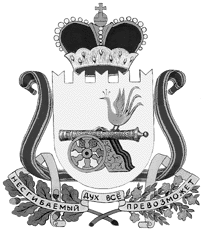 администрация муниципального образования«Вяземский район» смоленской областиПОСТАНОВЛЕНИЕот 16.03.2022 № 393В соответствии со статьей 53 Федерального закона от 31.07.2020 № 248-ФЗ «О государственном контроле (надзоре) и муниципальном контроле в Российской Федерации», а также принимая во внимание вступающее в силу с 1 марта 2022 года постановление Правительства Российской Федерации от 27.10.2021№1844«Об утверждении требований к разработке, содержанию, общественному обсуждению проектов форм проверочных листов, утверждению, применению, актуализации форм проверочных листов, а также случаев обязательного применения проверочных листов»,руководствуясь Федеральным законом Российской Федерации от 06.10.2003 №131-ФЗ «Об общих принципах организации местного самоуправления в Российской Федерации», Уставом Вяземского городского поселения Вяземского района Смоленской области,Уставом муниципального образования «Вяземский район» Смоленской области, Администрация муниципального образования «Вяземский район» Смоленской области постановляет:1. Утвердить форму проверочного листа, используемого при осуществлениимуниципального земельного контроля в границахмуниципального образования Вяземского городского поселения Вяземского района Смоленской области,согласно приложению.2. Настоящее постановление подлежит опубликованию в газете Мой город-Вязьма» и электронном периодическом издании «Мой город – Вязьма.ru» (MGORV.RU)и размещению на официальном сайте Администрации муниципального образования «Вяземский район» Смоленской областив информационно-коммуникационной сети «Интернет»и внесение формы проверочного листа в единый реестр видов федерального государственного контроля (надзора), регионального государственного контроля (надзора), муниципального контроля.3. Настоящее постановление вступает в силу со дня его официального опубликования в газете «Мой город-Вязьма».	4. Контроль за исполнением данного постановления возложить на заместителя Главы муниципального образования «Вяземский район» Смоленской области Лосева В.Г.Глава муниципального образования «Вяземский район» Смоленской области                                 И.В. ДемидоваПриложениек постановлению Администрации муниципального образования «Вяземский район» Смоленской областиот 16.03.2022 № 393ФормаQR-код, предусмотренный постановлением Правительства Российской Федерации от 16.04.2021 № 604 «Об утверждении Правил формирования и ведения единого реестра контрольных (надзорных) мероприятий и о внесении изменения в постановление Правительства Российской Федерации от 28 апреля 2015 г. № 415».Проверочный лист, используемый при осуществлении муниципального земельного контроля в границахмуниципального образования Вяземского городского поселения Вяземского района Смоленской области(далее также – проверочный лист)«____» ___________20 ___ г.дата заполнения проверочного листа1. Вид  контроля,  включенный  в  единый  реестр видов контроля:____________________________________________________________________________________________________________________________________________________________________________________________________________2. Наименование контрольного органа и реквизитынормативного правовогоактаоб утверждении формы проверочного листа: __________________________________________________________________________________________________________________________________________________________________________________________________________3. Вид контрольного мероприятия: ____________________________________________________________________________________________________________4. Объект муниципального контроля, в отношении которого проводится контрольное мероприятие: ___________________________________________________________________________________________________________________________________________________________________________________5. Фамилия, имя и отчество (при наличии) гражданина или индивидуальногопредпринимателя, его идентификационный номер налогоплательщика и (или)основной государственный регистрационный номер индивидуальногопредпринимателя, адрес регистрации гражданина или индивидуальногопредпринимателя, наименование юридического лица, его идентификационныйномер налогоплательщика и (или) основной государственный регистрационныйномер, адрес юридического лица (его филиалов, представительств, обособленныхструктурных подразделений), являющихся контролируемыми лицами:________________________________________________________________________________________________________________________________________________________________________________________________________________________________________________________________________________________6. Место (места) проведенияконтрольногомероприятияс заполнениемпроверочного листа: ________________________________________________________________________________________________________________________________________________________________________________________7. Реквизиты решения контрольного органа о проведенииконтрольного мероприятия, подписанногоуполномоченнымдолжностным лицом контрольного органа: ____________________________________________________________________________________________________________________________________8. Учётный номер контрольного мероприятия: __________________________________________________________________________________________________9. Список контрольных вопросов, отражающих содержание обязательных требований,ответы на которые свидетельствует о соблюдении или несоблюденииконтролируемым лицом обязательных требований:исп. председатель комитетапо архитектуре и землеустройству                                                              В.Б. Волков2-46-28разр. главный специалист комитетапо архитектуре и землеустройству                                         И.М. Арчаков2-30-14ВИЗЫ:Глава муниципального образованияВяземского городского поселенияВяземского района Смоленской области                                              А.А. ГригорьевЗаместитель Главы муниципального образования «Вяземский район» Смоленской области                                          В.Г. ЛосевНачальник юридического отдела                                                           В.П. БерезкинаГлавный специалист отдела муниципальной службы                                       Л.В. ИкатоваНачальник отдела ИП и ИТ                                                                   А.С. МаханьковРазослать: КАиЗ, прокурору, ОМС, отдел ИП и ИТ. экз. – 4.Об утверждении формы проверочного листа, используемого при осуществлении муниципального земельного контроля в границах муниципального образования Вяземского городского поселения Вяземского района Смоленской области№ п/пСписок контрольных вопросов, отражающих содержание обязательных требований, ответы на которые свидетельствует о соблюдении или несоблюдении контролируемым лицом обязательных требованийРеквизиты нормативных правовых актов с указанием их структурных единиц, которыми установлены обязательные требованияОтветы на контрольные вопросыОтветы на контрольные вопросыОтветы на контрольные вопросыПримечание (подлежит обязательному заполнению в случае заполнения графы «неприменимо»)№ п/пСписок контрольных вопросов, отражающих содержание обязательных требований, ответы на которые свидетельствует о соблюдении или несоблюдении контролируемым лицом обязательных требованийРеквизиты нормативных правовых актов с указанием их структурных единиц, которыми установлены обязательные требованияданетнеприменимоПримечание (подлежит обязательному заполнению в случае заполнения графы «неприменимо»)1Имеются ли признаки самовольного занятия земель, земельного участка или части земельного участка (например, ограждение или иные объекты, принадлежащие контролируемому лицу, размещены за пределами земельного участка, на которое у контролируемого лица имеются предусмотренные законодательством права)?Подпункт 2 п.1 ст. 60, п. 2 ст. 72, п. 2 ст. 76 Земельного кодекса Российской Федерации от 25.10.2001 №136-ФЗ, ст. 7.1  Кодекса Российской Федерации об административных правонару-шениях от 30.12.2001 № 195-ФЗ2Используется ли земля, земельный участок или часть земельного участка, на которую (который) у контролируемого лица имеются предусмотренные законодательством права, по целевому назначению в соответствии с её (его) принадлежностью к той или иной категории земель и разрешенным использованием? П. 1 ст. 40, п. 2 ст. 72Земельного кодекса Российской Федерации от 25.10.2001 №136-ФЗ, ч. 1 ст.8.8Кодекса Российской Федерации об административных правонару-шениях от 30.12.2001 №195-ФЗ3Используется липредназначенная для жилищного или иного строительства, садоводства, огородничества земля, земельный участок или часть земельного участка, на которую (который) у контролируемого лица имеются предусмотренные законодательством права, в указанных целях в течение установленного законодательством срока (в течение трех лет, если более длительный срок не установлен федеральным законом)?Абзац второй ст.42, абзац шестой подпункта 1 пункта 2 ст. 45, п. 2 ст. 72 Земельного кодекса Российской Федерации от 25.10.2001 №136-ФЗ, ст.284 Части первой Гражданского кодекса Российской Федерации от 30.11.1994 № 51-ФЗ, часть 3 ст.8.8  Кодекса Российской Федерации об административных правонару-шениях от 30.12.2001 №195-ФЗ4Исполнены ли обязанности по приведению земли,земельного участка или части земельного участка, на которую (который) у контролируемого лица имеются предусмотренные законодательством права,в состояние, пригодное для использования по целевому назначению? П. 5 ст. 13, п. 1 ст. 39.35, п. 8 ст. 39.50, абзац пятый подпункта 1 п. 2 ст.45,п. 2 ст. 72, п. 3 ст. 76 Земельного кодекса Российской Федерации от 25.10.2001 №136-ФЗ, ч. 4 ст. 8.8  Кодекса Российской Федерации об административных правонару-шениях от 30.12.2001 № 195-ФЗ5Исполненоли предписание об устранении выявленных по результатам осуществления муниципального земельного контроля нарушений обязательных требований?П. 2 ст. 72 Земельного кодекса Российской Федерации от 25.10.2001 №136-ФЗ, ч. 1 ст. 19.5Кодекса Российской Федерации об административных правонару-шениях от 30.12.2001 №195-ФЗ(должность, фамилия, инициалы должностного лица контрольного органа, в должностные обязанности которого в соответствии с положением о виде контроля, должностным регламентом или должностной инструкцией входит осуществление полномочий по виду контроля, в том числе проведение контрольных мероприятий, проводящего контрольное мероприятие и заполняющегопроверочный лист)(подпись)